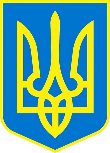                 НАРОДНИЙ ДЕПУТАТ УКРАЇНИ. Київ, вул. Грушевського, 5;  tretiakova@rada.gov.ua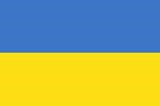 №___				   	                                                «___» __________ 2021 рокуВЕРХОВНА РАДА УКРАЇНИПОДАННЯВідповідно до статті 93 Конституції України, статті 12 Закону України “Про статус народного депутата України” та статті 89 Регламенту Верховної Ради України в порядку законодавчої ініціативи подаємо на розгляд Верховної Ради України проект Закону України “Про внесення змін до деяких законодавчих актів України щодо діяльності Фонду соціального страхування України та оптимізації його видатків”.Цей проект закону є альтернативним до проекту Закону України “Про внесення змін до деяких законодавчих актів України щодо оптимізації функцій Фонду соціального страхування України”, реєстр. № 6171 від 12.10.2021 року.Доповідати проект закону на пленарному засіданні Верховної Ради України буде народний депутат України Третьякова Галина Миколаївна.Додатки:	1. Проект Закону Верховної Ради України – на 29 арк.;2. Пояснювальна записка до проекту Закону – на 5 арк.;3. Порівняльна таблиця до проекту Закону – на 93 арк.;4. Проект Постанови Верховної Ради України – на 1 арк.;5. Електронні файли вищезазначених документів.Народний депутат України                                                      Г.М. Третьякова 